Edital [número/ano] – CAPES/FAPESQ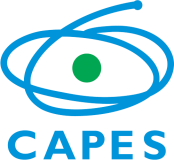 Anexo – Relatório de Atividades BolsistasTÍTULO DO PROJETO (ao qual bolsista esteve vinculado):TÍTULO DO PROJETO (ao qual bolsista esteve vinculado):TÍTULO DO PROJETO (ao qual bolsista esteve vinculado):INSTITUIÇÃO (onde foram desenvolvidas as atividades do bolsista):INSTITUIÇÃO (onde foram desenvolvidas as atividades do bolsista):INSTITUIÇÃO (onde foram desenvolvidas as atividades do bolsista):UNIVERSIDADE FEDERAL DA PARAÍBAUNIVERSIDADE FEDERAL DA PARAÍBAUNIVERSIDADE FEDERAL DA PARAÍBAPrograma de Pós-Graduação (ao qual o bolsista está/era matriculado/vinculado):Programa de Pós-Graduação (ao qual o bolsista está/era matriculado/vinculado):Programa de Pós-Graduação (ao qual o bolsista está/era matriculado/vinculado):PROGRAMA DE PÓS-GRADUAÇÃO EM CIÊNCIAS DAS RELIGIÕESPROGRAMA DE PÓS-GRADUAÇÃO EM CIÊNCIAS DAS RELIGIÕESPROGRAMA DE PÓS-GRADUAÇÃO EM CIÊNCIAS DAS RELIGIÕESCOORDENADOR-GERAL do ProjetoCOORDENADOR-GERAL do ProjetoCOORDENADOR-GERAL do Projeto[orientador/a][orientador/a][orientador/a]COORDENADOR RESPONSÁVEL PELO BOLSISTACOORDENADOR RESPONSÁVEL PELO BOLSISTACOORDENADOR RESPONSÁVEL PELO BOLSISTA[coordenador/a do PPGCR][coordenador/a do PPGCR][coordenador/a do PPGCR]ORIENTADOR/SUPERVISOR DO BOLSISTAORIENTADOR/SUPERVISOR DO BOLSISTAORIENTADOR/SUPERVISOR DO BOLSISTANome bolsistaNome bolsistaNome bolsistaCPFPeríodo de recebimento da bolsaTítulo da Dissertação/Tese (quando couber):Título da Dissertação/Tese (quando couber):Título da Dissertação/Tese (quando couber):Relatório de AtividadesRelatório de AtividadesRelatório de AtividadesAtividadesDescreva as principais atividades realizadas no período da bolsa (mencione os meses em que as mesmas foram realizadas e as horas de trabalho dedicadas a cada atividade):AtividadesDescreva as principais atividades realizadas no período da bolsa (mencione os meses em que as mesmas foram realizadas e as horas de trabalho dedicadas a cada atividade):AtividadesDescreva as principais atividades realizadas no período da bolsa (mencione os meses em que as mesmas foram realizadas e as horas de trabalho dedicadas a cada atividade):Resultados AlcançadosDescreva os resultados alcançados.Relate as contribuições de sua pesquisa/atividades para o projeto ao qual esteve vinculado.Resultados AlcançadosDescreva os resultados alcançados.Relate as contribuições de sua pesquisa/atividades para o projeto ao qual esteve vinculado.Resultados AlcançadosDescreva os resultados alcançados.Relate as contribuições de sua pesquisa/atividades para o projeto ao qual esteve vinculado.Produção AcadêmicaCite toda a produção acadêmica (livros, teses, dissertações, artigos científicos, painéis, participações em congressos, patentes, outros) no período da bolsa ou decorrente dos estudos durante o período de vigência da bolsa.Produção AcadêmicaCite toda a produção acadêmica (livros, teses, dissertações, artigos científicos, painéis, participações em congressos, patentes, outros) no período da bolsa ou decorrente dos estudos durante o período de vigência da bolsa.Produção AcadêmicaCite toda a produção acadêmica (livros, teses, dissertações, artigos científicos, painéis, participações em congressos, patentes, outros) no período da bolsa ou decorrente dos estudos durante o período de vigência da bolsa.InfraestruturaAvalie as condições de infraestrutura da Instituição de Ensino Superior em que suas atividades foram desenvolvidas (laboratórios, instrumentos e insumos laboratoriais, equipamentos, sala de estudos, computadores, biblioteca):InfraestruturaAvalie as condições de infraestrutura da Instituição de Ensino Superior em que suas atividades foram desenvolvidas (laboratórios, instrumentos e insumos laboratoriais, equipamentos, sala de estudos, computadores, biblioteca):InfraestruturaAvalie as condições de infraestrutura da Instituição de Ensino Superior em que suas atividades foram desenvolvidas (laboratórios, instrumentos e insumos laboratoriais, equipamentos, sala de estudos, computadores, biblioteca):Justificativa (se necessário)Explique os motivos para o cancelamento da bolsa Justificativa (se necessário)Explique os motivos para o cancelamento da bolsa Justificativa (se necessário)Explique os motivos para o cancelamento da bolsa ASSINATURAS ASSINATURAS ASSINATURAS Data [dia] de [mês por extenso] de [ano].Data [dia] de [mês por extenso] de [ano].Data [dia] de [mês por extenso] de [ano].[nome do/a bolsista][assinatura do/a bolsista] Bolsista[nome do/a bolsista][assinatura do/a bolsista] Bolsista[assinatura do/a orientador/a][nome do/a orientador/a]Universidade Federal da Paraíba